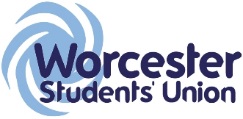 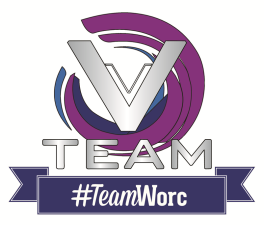 Provider Account Registration formThank you for getting in contact. Please complete all details in this form in order to have a provider account created on behalf of your organisation.  Once registered, you will then be able to upload and advertise your opportunities directly to our website
Please return this form to SUVolunteering@worc.ac.uk – For any queries please call 01905 543210We aim to have your organisation registered within 2 working days. You will receive a notification of your account creation, followed by your username and password. All details can be updated through your profile once signed in.Organisation DetailsOrganisation DetailsName of OrganisationCharity number (if applicable)Description/overview of organisation (max 600 characters)Organisation Contact MethodsOrganisation Contact MethodsTelephone NumberWeb AddressPostal AddressPostcodePrimary User Contact InformationPrimary User Contact InformationContact NameContact Email AddressJob TitleAdditional InformationAdditional InformationDo you cover volunteer expenses?Do you perform DBS checks for volunteers?